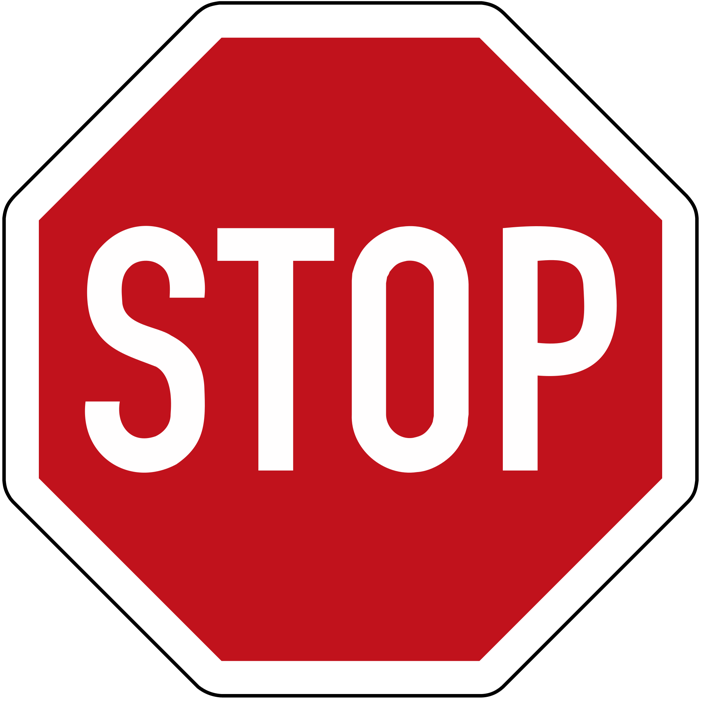 quit 
I quit my job.  
 fed up 
 He is fed up!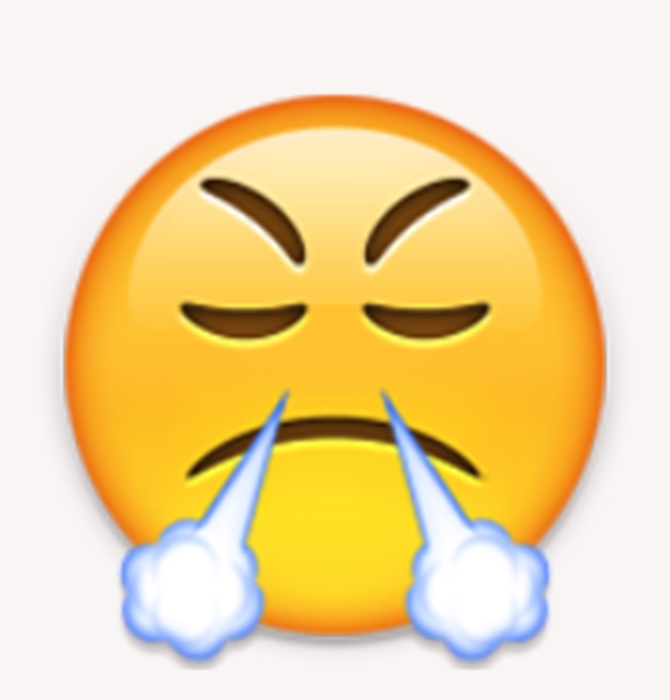 1 What is the crayon’s job?
2 Why is the crayon fed up? 3 What is the crayon’s wish?Questions for storyIt is used for drawing…
Its job is …

The colour is fed up with… 
It is fed up because…
It wishes for…
It wants more …Answers for storybrush
glass / cup
newspaper as a mat
a box of crayons
paper
shades of …Language support for drawing materials -Look what colour I made!
-I mixed….and …. together. 
-I did it like this, watch!
-For this shade of … you 
 need the colours: ….
-I used a lot of water / no water to make this colour. 
-How do you like this new shade of…?Language support for mixing colours (Erarbeitungsaufgabe I) -What do you think of the name…?
-I call this colour … because it reminds me of…  
-Any better ideas? 
-The name of this colour is…Language support for finding names for colours (Erarbeitungsaufgabe II) -To me, these colours are…
-When I think of …, the
colours… come to my mind.Language support for colour associations (Erarbeitungsaufgabe I) I use the … colour for the … 
I think the … colour fits best to my … shape.Language support for Konfrontationsaufgabe II This looks like a…This shape looks like a…This part looks like a…This is …-shaped.Language support Konfrontationsaufgabe II / Erarbeitungsaufgabe IIIzigg-zagg line
wave line 
sharp / pointy shape
soft / round shape
thin shape
thick shape
Language support Erarbeitungsaufgabe IIII like this part of the shape most because…This part looks like…
Language support Übungsaufgabe IILetter II:-What is the name of your 
 painting?
-What does it look like?
-What new colours did you 
 create? 
-What do you call them?  
-What colours did you use for
 which shapes? 
-What do you think of your
  new painting?
-What do you like? I like this part in your paining. I like this colour / shape  best. 
Language support for feedback round 